Quantité 
donnée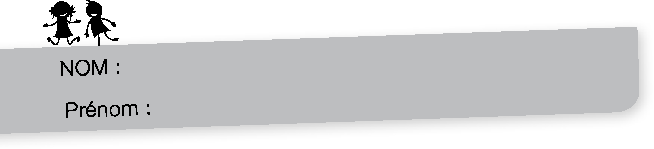 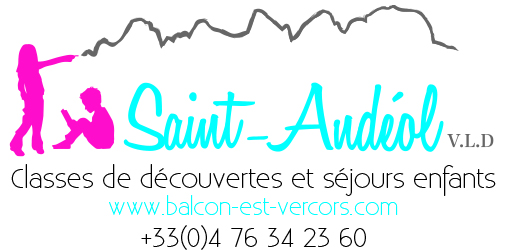 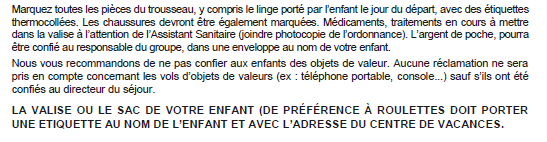 LINGE DE CORPSChaussettes8________Slip ou culotte8________Pyjama1________POUR LA NEIGEVeste de ski 1________Pantalon de ski ou combinaison pour la neige2________Paire de gants imperméables et chauds2________Bonnet et/ou bandeau protecteur1________Paire de grosses chaussettes de laine 3________Lunettes de soleil haute protection1________Pull en laine ou fourrure polaire2________Polo ou T-shirt8________Pull ou Sweat3Survêtement1Pantalon2________Masque de ski1CHAUSSURES________Baskets1________Pantoufles1________Chaussures pour la neige1________________TOILETTE________Gant + Serviette1Drap de bain1Nécessaire de toilette1________Mouchoirs en papier2 paquets________Obligatoire : Crème solaire écran total + Stick lèvres1________________DIVERS________Sac pour le linge sale1________Petit sac à doc1Papier à lettre, enveloppes, timbres, stylo1